_______________________________________________________________29.07.2021                                ст. Заглядино                        № 61 –пО внесении изменений и дополнений в  постановление  от 11.05.2021                  № 30-п «Об утверждении муниципальной программы «Развитие муниципального образования Заглядинский сельсовет на 2019-2023 годы»      На основании Устава муниципального образования Заглядинский сельсовет Асекеевкого района Оренбургской области  постановляю:1.Утвердить прилагаемые изменения и дополнения в  постановление от 11.05.2021 № 30-п «Об утверждении муниципальной программы «Развитие муниципального образования Заглядинский сельсовет на 2019-2023 годы»2.Настоящее решение вступает в силу со дня обнародования и подлежит размещению на официальном сайте муниципального образования Заглядинский сельсовет3. Контроль за исполнением настоящего решения оставляю за собой. Глава сельсовета муниципального образования Заглядинский сельсовет                                          Э.Н.Косынко                          	       Приложение 	к постановлениюИзменения и дополнения в решение Совета депутатов от 27.12.2018 № 115 «Об утверждении муниципальной программы «Развитие муниципального образования Заглядинский сельсовет на 2019-2023 годы»1.В приложение № 3 муниципальной подпрограммы «Развитие жилищно – коммунального и дорожного хозяйства, благоустройства муниципального образования «Заглядинский сельсовет» на 2019-2023 годы»;» (далее- подпрограмма):1.1. Дополнить «Основное мероприятие подпрограммы»:«5.Восстановление мемориала в память о погибших в Великой Отечественной войне в муниципальном образовании на ст.Заглядино»1.2. Объемы и источники финансирования подпрограммы изложить в следующей редакции:«Общий объем финансирования подпрограммы составляет 7147,3 тыс.рублей, в том числе по годам реализации:2021 год-4247,8 тыс.рублей;2022 год- 2899,5 тыс.рублей-федеральный бюджет и бюджет субъекта РФ– 2000,0-бюджет МО – 99,52023 год- 0 тыс.рублей»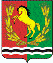 АДМИНИСТРАЦИЯМУНИЦИПАЛЬНОГО ОБРАЗОВАНИЯ ЗАГЛЯДИНСКИЙ СЕЛЬСОВЕТ АСЕКЕВСКОГО РАЙОНА ОРЕНБУРГСКОЙ ОБЛАСТИП О С Т А Н О В Л Е Н И Е